Gula TrådenSvalövs Bollklubbs organisation, målsättningar, värdegrunder och policys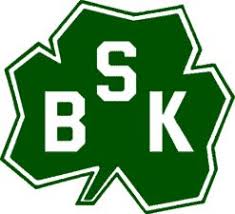 InnehållsförteckningKlubbpresentation			3Målsättning				4Organisation			5Drogpolicy				6Fair play				6Svalöv BK:s policy mot trakasserier		7Ledare				8Spelare				8Föräldrar				9Knalleboll 0-5 år			10Knattefotboll-5-mannaspel 6-8 år		10Ungdomsfotboll 7-mannaspel 9-12 år	10Ungdomsfotboll 11-manna 13-16 år		11Juniorfotboll				12Seniorfotboll			12Avgifter				13Försäkringar			13Övrigt				13KlubbpresentationSvalövs Bollklubb, SBK i resten av texten, bildades 1930 och bedriver fotbollsverksamhet på Svalövs Idrottsplats (IP). 2018 hade vi 290 medlemmar. Vår målsättning är att erbjuda träning för pojkar och flickor från 1 år och uppåt. 2018 hade vi 50 ledare engagerade i föreningen. 2018 hade vi 10 aktiva lag i seriespel, 1 blandat lag, 5 pojklag, 2 tjejlag, varav ett tillsammans med Röstånga och Kågeröd, 1 herrjuniorlag och 1 herrseniorlag. Utöver de lagen har vi Knalleboll för de minsta och Oldboysträning för de äldre. SBK äger klubbstugan på idrottsplatsen, resterande lokaler och ytor är kommunens. Inomhusträning bedrivs i Heleneborgshallen och i Båghallen. Svalövscupen hålls i november varje år i Heleneborgshallen. 2018 deltog 150 lag i tio åldersgrupper. De yngsta födda 2010 upp till dam- och herrseniorer.I början av augusti arrangeras Fotbollscampen på Svalövs IP. Cirka 100 barn och ungdomar deltog 2018. Grannklubbarna bjuds in som samarrangörer och barn från hela kommunen är välkomna att deltaga.MålsättningKlubben är alltid viktigare än det egna laget.Laget går före jaget.Ungdomsfotbollen ska vara basen för föreningens rekrytering av spelare och ledare.Alla skall få en chans till samma utbildning.SBK skall skapa en tradition där huvuddelen av spelarna i våra representationslag kommer från vår ungdomsverksamhet.SBK skall erbjuda en verksamhet året runt för barn och ungdomar i åldern 1-16 år, samt junior- och seniorlag.Spelare och ledare ska respektera och acceptera andra och varandra oavsett etnisk bakgrund, kön eller sexuell läggning.Utbildning går före kortsiktiga resultat.Verksamheten skall följa Svenska Fotbollsförbundets ”Fotbollens Lek och Lär” för barn- och ungdomsverksamhet.Vårt mål är att ha ett lag i seriespel från varje årskull upp tillochmed 7-manna spel. Från 9-manna till juniorlag vill vi ha minst ett lag per två årskullar.Målet de kommande åren är att jobba in så att vi kan minst ett flicklag per två årskullar i seriespel upp tillochmed 7-manna. Efter 7-manna vill vi ha minst ett lag per två årskullar, antingen själv eller i samarbete med grannklubbarna.Seniorlaget ska till största del bestå av spelare som är fostrade i SBK eller närområdet. Målsättningen är att tillhöra division 4 eller division 5.Vi önskar att återigen kunna ha ett damseniorlag, antingen själv eller i samarbete med grannklubbarna.Organisation 2019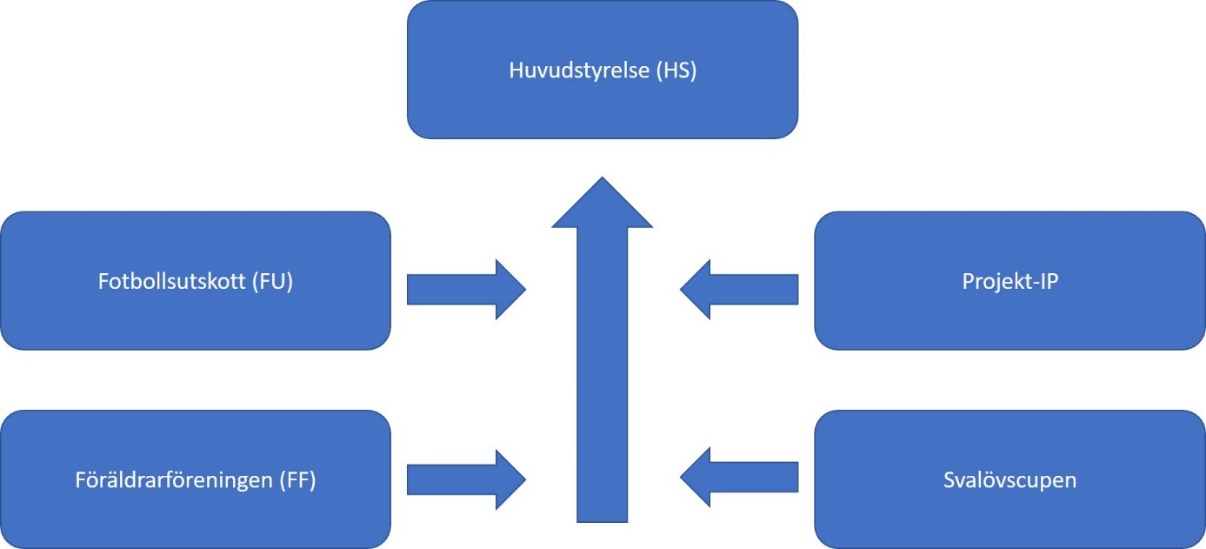 HuvudstyrelsenRasmus Nilsson	OrdförandeAnders Pettersson	Vice OrdförandeHans Engwall		KassörPatrik Persson		SekreterareAndreas Nordbladh	LedamotBörje Yjord		LedamotÅsa Olsson		LedamotLars Pettersson	Adjungerad, FUPetra Jönsson		Ledamot, FFFotbollsutskottetLars Pettersson	SportchefJohan Pettersson	SenioransvarigÅke Andersson	Sekreterare, FogisansvarigNiklas Pettersson	Barnfotbollscoach (BFC), kontaktperson för åldrarna Knalleboll – 12 årJohan Wigrup		Kontaktperson för åldrarna 13 år – junior.Alban Bytyqi		Utbildnings- och bidragsansvarigArne Nilsson		IdrottsplatsansvarigFöräldrarföreningenPetra JönssonMaria LingvallProjekt-IPAnders Pettersson	Sammankallande, kontaktpersonPatrik Persson		LedamotAndreas Nordbladh	LedamotJohan Pettersson	LedamotSvalövscupenJessica JakobssonTommy NilssonKrister SvenssonMattias BörjessonCatrin LeonardssonDrogpolicyDet är inte tillåtet för barn och ungdomar under 18 år, inom vår verksamhet att använda alkohol, tobak, narkotika eller andra droger.Ledarna skall alltid agera som föredömen i dessa avseenden.Vid överträdelse av dessa regler ska närmast ansvarig ledare diskutera problemen med berörd person och i förekommande fall vårdnadshavare för att få till ett ändrat beteende.I det fall inte berörd person ändrar beteende, kan det bli aktuellt med avstängning från verksamheten.All användning och hantering av narkotika eller dopingmedel är ett brott enligt svensk lag och även ett allvarligt brott mot föreningens värderingar och drogpolicy. Överträdelser kommer att polisanmälas.Fair play Fair play betyder:Att vara ärlig, hjälpsam och visa god kamratskapSamarbete och rent spel lönar sig.En bra kamp är en ärlig kamp.Att man tar avstånd från allt fusk, våld och all mobbing, och det gäller inte bara inom vår verksamhet.Att följa regler samt visa respekt för funktionärer, motspelare, medspelare, publik, domare och ledare.Att heja på sitt lag och inte håna motståndarna.Att hälsa före match och tacka domare och motståndare efter match.Att ta ansvar för sitt eget och lagets uppträdande på och utanför fotbollsplanen.Respektera dina lagkamrater, ledare, domare och motståndareSvalövs BK:s policy mot trakasserier Svalövs BK:s verksamhet ska vara trygg och fri från trakasserier. Den ska vara fri från sexuella trakasserier och trakasserier på grund av kön, könsöverskridande identitet eller uttryck, etnisk tillhörighet, religion eller annan trosuppfattning, funktionsnedsättning, sexuell läggning och ålder.Varje medlem har genom sitt medlemskap tagit ställning för våra grundläggande värderingar om alla människors lika rätt och värde. I det ligger även ett personligt åtagande att agera i enlighet med detta och därmed inte själv kränka eller trakassera någon. Medlemskapet innebär också ett ansvar för klubben och därmed ett ansvar att säga ifrån om någon agerar på ett sätt som bryter med våra grundläggande värderingar. För trakasserier, sexuella trakasserier och kränkande särbehandling gäller nolltolerans. Om detta ändå sker har klubben som sådan ett ansvar att snabbt agera för att få ett slut på det. Många utsatta vågar inte berätta med rädsla för konsekvenser. För att komma tillrätta med sexuella trakasserier och andra trakasserier är det viktigt att prata om det, ta frågan på allvar och agera med kraft mot den som utsätter andra för det.Ledarna har ett särskilt ansvar att i alla sammanhang med sitt ledarskap föregå med gott exempel, både i vår verksamhet och utanför den samt även i sociala medier.Som ledare i Svalövs BK har du ansvar att agera när du får reda på trakasserier som begåtts av medlemmar och ledare, oavsett om det har ägt rum i vår egen verksamhet eller utanför. Då detta handlar om hur vi förväntas bete oss mot varandra och våra medmänniskor så är det i grunden en fråga om förtroende.Både den utsatte och den som utsatt ska höras samt eventuellt andra personer som känner till ärendet. Då frågan ofta är känslig är det viktigt att agera snabbt. Uppdraget är att försöka utreda vad det är som har hänt.Ledare bär ett särskilt ansvar att hålla kontinuerlig kontakt med den som utsatts för trakasserier och se till att personen får återkoppling och vet vad som händer i ärendet.Ett felaktigt beteende kan få konsekvenser. I lindriga fall kan det handla om en tillsägelse, men i grövre fall eller vid ett upprepat beteende kan det bli aktuellt att återkalla ett förtroendeuppdrag eller stänga av spelare. Trakasserier kan även leda till uteslutning ur klubben, vilket hanteras av styrelsen. Att värna Svalövs BK är att agera med kraft och beslutsamhet mot de som trakasserar och visa att vi menar allvar med nolltolerans!LedareLedare rekryteras i första hand från de egna leden såsom engagerade föräldrar, före detta spelare eller aktiva spelare från lagen.Nyrekryterade ledare skall få den information de behöver från fotbollsutskottet samt tilldelas Gula Tråden, Ledarhjälpen (kommer att arbetas fram under 2019) och lagpärm för aktuell åldersgrupp och träningsoveraller. Nya ledare skall även visa upp utdrag ur polisregistret för ansvarig i FU.I Ledarhjälpen finns riktlinjer för hur vi vill att våra ledare agerar, uppträder och vilka mål och värdegrunder de ska jobba efter på träning och match.FU erbjuder samtliga ledare att deltaga i Skånebolls utbildningar.Att tänka på som ledare: Var alltid klädd i Svalövs BK utrustning vid träning och match.Låt ledarskapet genomsyras av fair play.Passa uppgjorda tider, kom först och gå sist.Låt aldrig en sjuk eller skadad spelare delta i träning eller match.Spelare som inte betalar sin medlemsavgift får inte delta i klubbens verksamhet.Matchutrustning hålls i gott skick.Beröm och uppmuntra utifrån varje spelares förutsättningar. Tänk på att vara ledare är något stort och viktigt där du kommer att verka som föredöme och förebild för våra ungdomar.Skapa en god föräldrakontakt.Ställ upp på arrangemang som föreningen anordnar.Engagera dig lika mycket i alla spelare.Samtliga ledare skall ha gått kursen ”Grönt Kort”SpelareAnvänd alltid ett vårdat språk och visa respekt vid träning och match mot ledare, motståndare, domare, funktionärer och föräldrar.Respektera och passa tider som finns anslagna.Meddela i god tid vid frånvaro.Träna/spela aldrig med feber eller sjukdom i kroppenTacka alltid både motståndare och domare ordentligt efter match.Håll ordning i omklädningsrum och städa undan, såväl hemma som borta.Ta ansvar för ditt eget och lagets uppträdande.Lev upp till vår fair play policyLev upp till vår drogpolicyI vår förening byter vi om på idrottsplatsen/idrottshallen. Vi ser det som en viktig del i vår verksamhetFöräldrarFöräldrarna ses som klubbens viktigaste resurs och samarbetspartners.Det är föräldrarnas ansvar att deras barn inte tränar vid sjukdom.Föräldrarna är ansvariga för att barnen får rätt mängd sömn, att kostvanorna är sunda och att barnen får i sig tillräckligt med vätska innan och efter match.Lämna över barnen till tränaren vid träning och match – lägg dig inte i eller coacha från läktaren.Framför dina synpunkter efter träning eller match i lugn miljö.Fäll inte nedsättande kommentarer till tränaren, domare, spelare eller föräldrar i det andra laget.Hjälp till när du blir tillfrågad av tränaren/lagledaren.Ge inte ditt barn pengar för gjorda mål.Ställ upp vid match och träning, barnen vill det.Uppmuntra alla spelare, inte bara ditt eget barn.Uppmuntra i både med och motgång.Stimulera ditt barns deltagande, pressa inte.Fråga om matchen var bra, inte om resultatet.Deltag i klubbens föräldraförening och ställa upp på kioskbemanning enligt schema.Meddela frånvaro i god tid innan träning och match.Se till att barnen kommer i god tid till träning och match.Ställa upp med transport till bortamatcher.Knalleboll 1-5 årKnallebollen har som sin främsta uppgift att fånga barns intresse för idrott och förbereda inträdet i barnfotbollen. Den skall präglas av bollekar och stor glädje där både barn och föräldrar deltar.Knallebollen bedrivs en gång i veckan i perioden september- maj med undantag av eventuella uppehåll vid jul, storhelger och lov. Varje tillfälle är en timme långt. Förälder deltar alltid tillsammans med sitt barn.Barnfotboll, 3-mannaspel 6-7 årDet viktigaste är att ha roligt med en fotboll under lekfulla former och att lära sig att fungera i grupp.Målet skall vara att alla spelar lika mycket och på olika platser i laget under förutsättning att man är med och tränar.Alla som vill skall beredas tillfälle att vara lagkapten.Alla som vill spela skall få vara med.Råd och uppmuntran sker i positiv anda.Träningarna bedrivs med ledning av Skånebolls utbildningsplan för aktuell åldersgrupp och med mycket smålagsspel.Matcher spelas i s.k. sammandrag och utan resultat.Träning bedrivs en gång i veckan om 1 timme under utomhussäsongen och 1 timme i veckan under inomhussäsongen.Träning året om med undantag av ett mindre uppehåll vid jul och semester. 6-årslagen bedriver enbart träning. Matcher ordnas på eget initiativ.
7-årslagen ställer upp i sammandrag, SBK-cupen och får också deltaga i två valfria turneringar inom regionen.Barnfotboll, 5-mannaspel 8-9 årDet viktigaste är att fotboll skall vara roligt.Målet skall vara att alla uttagna spelare skall spela lika mycket och på olika platser i laget under förutsättning att man är med och tränar.Alla som vill skall beredas tillfälle att vara lagkapten.Alla som vill spela fotboll skall få vara med.Råd och uppmuntran sker i positiv anda, ingen blir bättre av att inte få lyckas eller att inte få beröm.Alla skall ta ansvar för sitt eget uppträdande på och utanför fotbollsplanen.Spelarnas utveckling går före lagets resultatTräningarna bedrivs med ledning av Skånebolls utbildningsplan för aktuell åldersgrupp och med mycket smålagsspel.8-årslagen ställer upp i sammandrag, SBK-cupen och får också deltaga i två valfria cuper inom regionen.9-årslagen ställer upp i Skånebolls serie utan resultatredovisning, SBK-cupen och får också deltaga i två valfria cuper inom regionen.Träning bedrivs två gånger veckan om 1 timme under utomhussäsongen och 1 timme i veckan under inomhussäsongen.Träning året om med undantag av ett mindre uppehåll vid jul och semester.Barnfotboll,7-mannaspel 10-12 årDet viktigaste är att fotboll skall vara roligt.Målet skall vara att alla uttagna spelare skall spela lika mycket och på olika platser i laget under förutsättning att man är med och tränar.Alla som vill skall beredas tillfälle att vara lagkapten.Alla som vill spela fotboll skall få vara med.Råd och uppmuntran sker i positiv anda, ingen blir bättre av att inte få lyckas eller att inte få beröm.Alla skall ta ansvar för sitt eget uppträdande på och utanför fotbollsplanen.Spelarnas utveckling går före lagets resultatTräningarna bedrivs med ledning av Skånebolls utbildningsplan för aktuell åldersgrupp och med mycket smålagsspel.Träningen skall handla om att utveckla, uppfostra och utbilda våra spelare.Träning bedrivs två gånger veckan om 1.5 timme under utomhussäsongen och 1 timme i veckan under inomhussäsongen.Träning året om med undantag av ett mindre uppehåll vid jul och semester.10-årslagen ställer upp i Skånebolls seriesystem, SBK-cupen och får också deltaga i två valfria inomhuscuper och en utomhuscup.
11-årslagen ställer upp i Skånebolls seriesystem, SBK-cupen och får också deltaga i två valfria inomhuscuper och en utomhuscup.
12-årslagen ställer upp i Skånebolls seriesystem, SBK-cupen och får också deltaga i två valfria inomhuscuper och två utomhuscuper.Ungdomsfotboll, 9/11-manna 13-16 årTrivseln i verksamheten är fortfarande viktig men vikten av att utvecklas fotbollsmässigt är lika viktigt.Alla uttagna spelare skall spela.Alla som vill spela fotboll skall få vara med och träna och spela fotboll.Råd och uppmuntran sker i positiv anda, ingen blir bättre av att inte få lyckas eller att inte få beröm.Alla skall ta ansvar för sitt eget och lagets uppträdande på och utanför fotbollsplanen.Spelarnas utveckling går före lagets resultatSpelare som ligger kunskapsmässigt före skall, om dom vill, flyttas till en träningsgrupp som bättre tillgodoser spelarens behov av utveckling, oberoende av lagens resultat. Beslut tas i samråd med berörda tränare, föräldrar, spelare och FU. Vid oenighet har FU beslutsrätt.Träningarna bedrivs med ledning av Skånebolls utbildningsplan för aktuell åldersgrupp och med mycket smålagsspel.Träningen skall handla om att utveckla, uppfostra och utbilda våra spelare.Oavsett om vi vinner eller förlorar skall vi följa vår utbildningsplan.Träning bedrivs två gånger veckan om 1.5 timme under utomhussäsongen och 1 timme i veckan under inomhussäsongen.Träning året om med undantag av ett mindre uppehåll vid jul och semester.13-årslagen ställer upp i Skånebolls seriesystem för 9-manna, SBK-cupen och får också deltaga i fyra valfria cuper inom regionen.14-årslagen ställer upp i Skånebolls seriesystem för 9-manna, SBK-cupen, Skadevicupen i Skövde eller liknande och får också deltaga i fyra valfria cuper inom regionen samt DM.15-årslagen ställer upp i Skånebolls seriesystem, SBK-cupen och får också deltaga i fyra valfria cuper inom regionen.16-årslagen ställer upp i Skånebolls seriesystem, SBK-cupen och får också deltaga fyra valfria cuper inom regionen samt DM.Juniorfotboll, 11-manna 17-19 årTrivseln i verksamheten är fortfarande viktig men vikten av att utvecklas fotbollsmässigt är lika viktigt.Alla uttagna spelare skall spela.Alla som vill spela fotboll skall få vara med och träna och spela fotboll.Råd och uppmuntran sker i positiv anda, ingen blir bättre av att inte få lyckas eller att inte få beröm.Alla skall ta ansvar för sitt eget och lagets uppträdande på och utanför fotbollsplanen.Spelarnas utveckling går före lagets resultat.Anser seniortränaren att spelare har kvalitet för seniorfotboll ska de erbjudas att träna extra med seniortruppen.Tas spelare ut till match med A-laget går det före juniorlagets match.Juniorlaget har företräde till spelarna om B-laget har match samtidigt.Träningen skall handla om att utveckla, uppfostra och utbilda våra spelare.Oavsett om vi vinner eller förlorar skall vi följa vår utbildningsplan.Träning året om med undantag av ett mindre uppehåll vid jul och semester.Juniorlaget ställer upp i Skånebolls seriesystem, SBK-cupen och får också deltaga fyra valfria cuper inom regionen samt DM.SeniorfotbollTrivseln i verksamheten är fortfarande viktig men vikten av att utvecklas fotbollsmässigt och att prestera resultatmässigt är lika viktig.Råd och uppmuntran sker i positiv anda, ingen blir bättre av att inte få lyckas eller att inte få beröm.Alla skall ta ansvar för sitt eget och lagets uppträdande på och utanför fotbollsplanen.Målsättningen är att minst vara ett topplag i division fem.Seniortruppen skall till största del bestå av spelare från Svalöv eller Svalövs kommun.Tas spelare ut till match med A-laget går det före juniorlagets match.Juniorlaget har företräde till spelarna om B-laget har match samtidigt.Träningen skall handla om att utveckla, uppfostra och utbilda våra spelare.Oavsett om vi vinner eller förlorar skall vi följa vår utbildningsplan.Träning året om med undantag av ett mindre uppehåll vid jul och semester.Seniorlaget ställer upp med A och B-lag i Skånebolls seriesystem, SBK-cupen och DM.Avgifter i Svalövs Bollklubb Familjemedlemskap kostar 2500:-. Detta täcker medlemsavgifter och terminsavgifter för samtliga i familjen. Familj definieras som personer som bor på samma adress.Medlemsavgiften skall vara betald innan 31 mars för att få deltaga på träning och matcher. Terminsavgiften skall vara betald senast 1 april. Om betalningen delas upp på två tillfällen sak delbetalning 1 vara betald senast 1 april och delbetalning 2 senast 1 september.Medlemskap i SBK ger rätt till gratis inträde på seniorernas seriematcher på IP samt rabatt på Team Sportia, Center Syd.Betalning görs till SBK:s bankgiro 315-3343, eller Swish 123 409 03 46.Ange namn och födelsedata för den som betalningen avser.SBK har som policy att om det finns möjlighet att få ekonomisk hjälp till matchkläder, träningskläder, läger och cuper skall detta utnyttjas. Lagen har därmed möjlighet att påverka sin ekonomi genom egna arbetsinsatser. Aktiviteter som laget vill genomföra för att stärka lagkassan ska alltid godkännas av styrelsen. Detta skall göras för att undvika att det inkräktar på klubbens övergripande intäktsmöjligheter. Vid planerad kontakt med sponsorer skall detta först godkännas av styrelsen så att inga redan befintliga sponsorer kontaktas. Alla avgifter för domare, lokaler, träningsplaner, träningsmaterial och matchkläder betalas av klubben.FörsäkringarNär du som spelare eller ledare betalt din medlemsavgift är du försäkrad i Folksam. Villkoren i försäkringen finns att läsa på www.folksam.se eller på kansliet.Tänk på att genom din idrottsförsäkring får du ett grundskydd.ÖvrigtHuvudstyrelsen är ansvarig för att årligen granska och vid behov revidera policyn.Man kan stödja SBK ekonomiskt genom att handla på internet genom sponsorhuset följ länk på vår hemsida www.svalovbk.orgKategoriMedlemsavgiftTermin HelårTermin HalvårJulkalendrarSBK-tipsKnalle/Oldboys400 kr0 kr0 kr003-manna 6-7 år400 kr200 kr100 kr2 st2 st5-manna 8-9 år400 kr200 kr100 kr2 st2 st7-manna 10-12 år400 kr300 kr200 kr2 st2 st9/11-manna 13-16 år400 kr700 kr400 kr2 st2 stJuniorer 17-19 år400 kr1100 kr600 kr0 st3 stSeniorer400 kr1500 kr800 kr0 st6 stLedare400 kr0 kr0 kr0 st3 stPassiv Medlem/Årskort400 kr0 kr0 kr0 st0 st